Zgodnie z art. 13 Rozporządzenia Parlamentu Europejskiego i Rady (UE) 2016/679 z dnia 27 kwietnia 2016 r. w sprawie ochrony osób fizycznych w związku z przetwarzaniem danych osobowych i w sprawie swobodnego przepływu takich danych oraz uchylenia dyrektywy 95/46/WE (ogólne rozporządzenie o ochronie danych /Dz. Urz. UE L 119 z 4.05.2016, str. 1/) informujemy, że:Administratorem podanych danych osobowych jest Archiwum Państwowe w Opolu. Dane kontaktowe Administratora Danych Osobowych, w tym dane Inspektora Ochrony Danych dostępne są pod adresem: opole.ap.gov.pl.Bezpośredni kontakt z Inspektorem Ochrony Danych możliwy jest pod adresem: iod@opole.ap.gov.pl.Dane będą przetwarzane w celu:umożliwienia dostępu do materiałów archiwalnych, w szczególności: ich udostępniania, wykonywania kopii i kopii uwierzytelnionych, sprowadzania z innych archiwów reprodukcji z innych archiwów na podstawie przepisów o narodowym zbiorze archiwalnym  (dane identyfikacyjne, adresowe, kontaktowe (art. 6.1.c RODO) oraz - w zakresie danych dodatkowych umieszczonych we wniosku lub w korespondencji -  w ramach realizacji zadania w interesie publicznym (art. 6.1.e RODO);obrony przed ewentualnymi roszczeniami, co stanowi realizowanie zadania w interesie publicznym (art. 6.1.e RODO).Państwa dane będą przechowywane przez okres 10 lat od zrealizowania wniosku, a następnie będą trwale usuwane. Dane mogą być przechowywane dłużej w przypadku wystąpienia ewentualnych roszczeń – do momentu ich ustania.Dane mogą być ujawniane Naczelnej Dyrekcji Archiwów Państwowych w celu realizacji zadań ustawowych i statutowych Archiwum. Dane mogą być także udostępnianie naszym partnerom i podwykonawcom, jeśli będzie to niezbędne do realizacji zadań wynikających z zawartej umowy oraz w zakresie wynikającym z charakteru współpracy i świadczonych dla nas usług (w szczególności usług serwisowych, w tym serwisu IT, hostingowych, doradczych, konsultacyjnych, audytowych, pomocy prawnej). Dane mogą być również ujawniane w trybie dostępu do informacji publicznej.  Przysługuje Państwu prawo do żądania od Administratora dostępu do danych osobowych dotyczących swojej osoby, ich sprostowania, usunięcia lub ograniczenia przetwarzania, a także prawo do wniesienia sprzeciwu, prawo do żądania przeniesienia danych oraz prawo do wniesienia skargi do organu nadzorczego.Podanie danych jest wymogiem ustawowym. Brak podania danych może uniemożliwić realizację wniosku.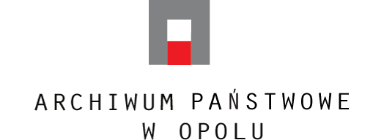 WNIOSEK O SPROWADZENIE MIKROFILMÓW MATERIAŁÓW ARCHIWALNYCHWNIOSEK O SPROWADZENIE MIKROFILMÓW MATERIAŁÓW ARCHIWALNYCHImię, nazwisko, adres zamieszkania, telefon, e-mailUżytkownikaNazwa archiwum, z którego mają być sprowadzone mikrofilmyNazwa zespołu (zbioru)Nazwa zespołu (zbioru)Sygnatura akt (numer mikrofilmu)Sygnatura akt (numer mikrofilmu)Informacje dodatkoweInformacje dodatkoweZałącznikiZałącznikiOświadczam, że pokryję koszty opłat pocztowych związanych ze sprowadzeniem i odesłaniem mikrofilmów wynikające z aktualnego obowiązującego cennika operatora usług pocztowych w obrocie krajowymOświadczam, że pokryję koszty opłat pocztowych związanych ze sprowadzeniem i odesłaniem mikrofilmów wynikające z aktualnego obowiązującego cennika operatora usług pocztowych w obrocie krajowymOświadczam, że pokryję koszty opłat pocztowych związanych ze sprowadzeniem i odesłaniem mikrofilmów wynikające z aktualnego obowiązującego cennika operatora usług pocztowych w obrocie krajowymOświadczam, że pokryję koszty opłat pocztowych związanych ze sprowadzeniem i odesłaniem mikrofilmów wynikające z aktualnego obowiązującego cennika operatora usług pocztowych w obrocie krajowymData złożenia zamówieniaData złożenia zamówieniaPodpis Użytkownika Podpis Użytkownika 